Saturday Science: Spring 2017Creatures of the SeaWeek 1Mammals of the Sea	The ocean is full of all sorts of wondrous creatures, but how do we tell them apart? What’s a mammal and what’s a fish? What’s a pelagic or a benthic animal? How about the ones that spend part of their time on land (terrestrial)? Today we begin to go over characteristics of mammals and learn about just a few of the many that inhabit our ocean environment. Students will learn about mammals through the use of pictures, crafts, games, and dances.Learning Objectives:-Students will be able to understand what the characteristics of mammals are:  hair/fur at some point in their development, warm-blooded, give birth to live  young, and in terms of differentiating them with fish, they breathe through the use    of lungs. -Blubber vs Fat? What about fur? Students will learn the different ways in which sea  mammals stay warm-Students will know how to tell apart seals and sea lions-Students will understand how different mammals catch their food and what   adaptations they use to do so. -Students will understand that an animals morphological traits are clues that can tell  us about their lives. -Students will be able to identify the different fin types on a dolphinVocabulary: Pelagic, benthic, dorsal (fin), ventral, pectoral fin, pelvic fin, caudal finMaterials: Activities: 9:30-9:40: Welcome! All students will sit at a table with a worksheet to color in while everyone gets checked in (Dolphin coloring sheet). 9:40-9:50: Icebreaker: Each student will introduce themselves and say what their favorite sea creature is. 9:50- 10:00:  Story time-We will read a book about mammals!10:00-10: 15: What are mammals? We will begin by looking at pictures of mammals and then create a list of some mammal characteristics on the board. Walruses, sea lions, seals, otters, and dolphins will be our main focus. 10:15-10:25: Fin Dance! We will go over some new vocabulary words while dancing. 10:25-10:55:  Whale Craft & Bathroom break! (Walrus coloring sheet available)10:55-11:05: Snack break 11:10-11:20: Otters and Walruses-How do they keep warm?  Students will learn the difference between blubber and fur and which animal has the most hair per square inch in all of the animal kingdom. 11:20-11:30: Otter Craft11:30-11:55: 3 stations (8 students each) 7 minutes per station	-1 Feed the baby otterStudents need to take their baby otter, wrap it up in the kelp, and go find fish to eat. Students then need to come back to their baby otter and unwrap it from the kelp. 	-Picture vocabulary matchStudents will hear and see their new vocabulary words and then try to match them with the correct picture. 	-Seal vs. Sea lionStudents will run like a sea lion or a seal to get to their fish. The instructor will yell out ‘sea lion’ or ‘seal’ and the students will have to switch up pretending which one they are until they reach their fish. 11:55: Wind down & gather crafts/coloring sheets12:00: Take home an otter coloring sheet!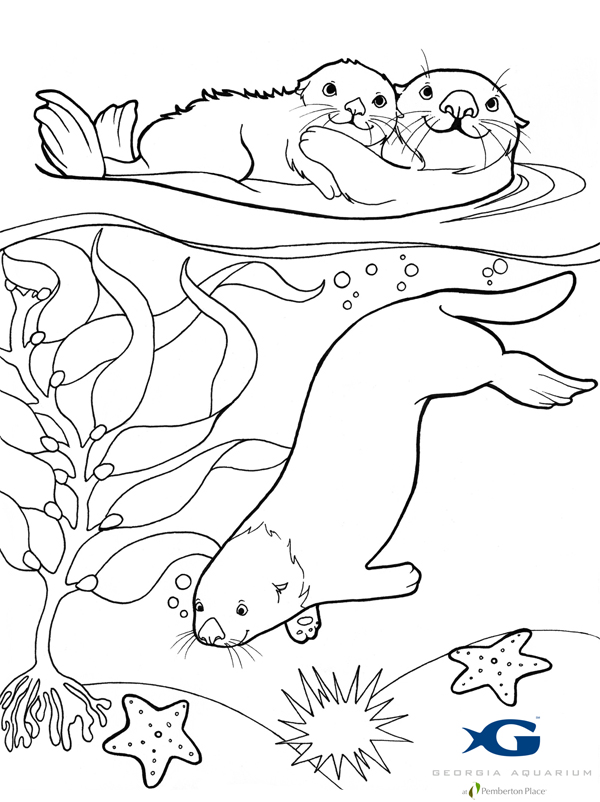 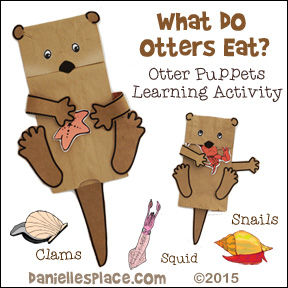 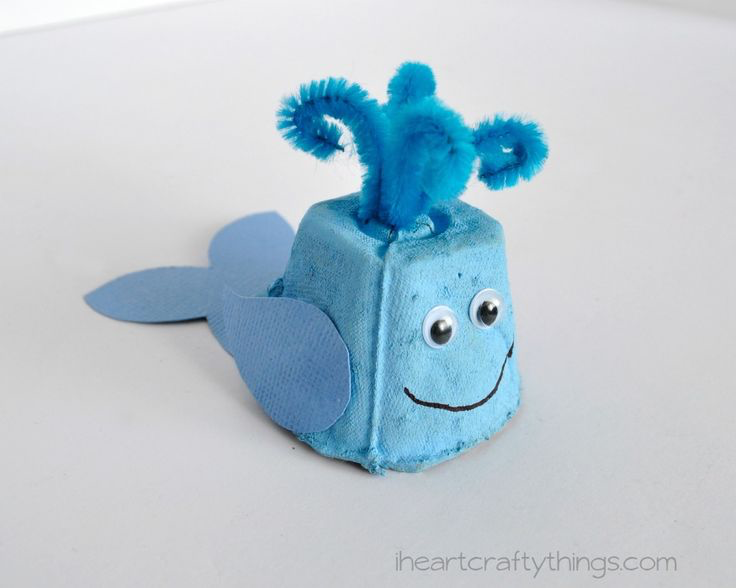 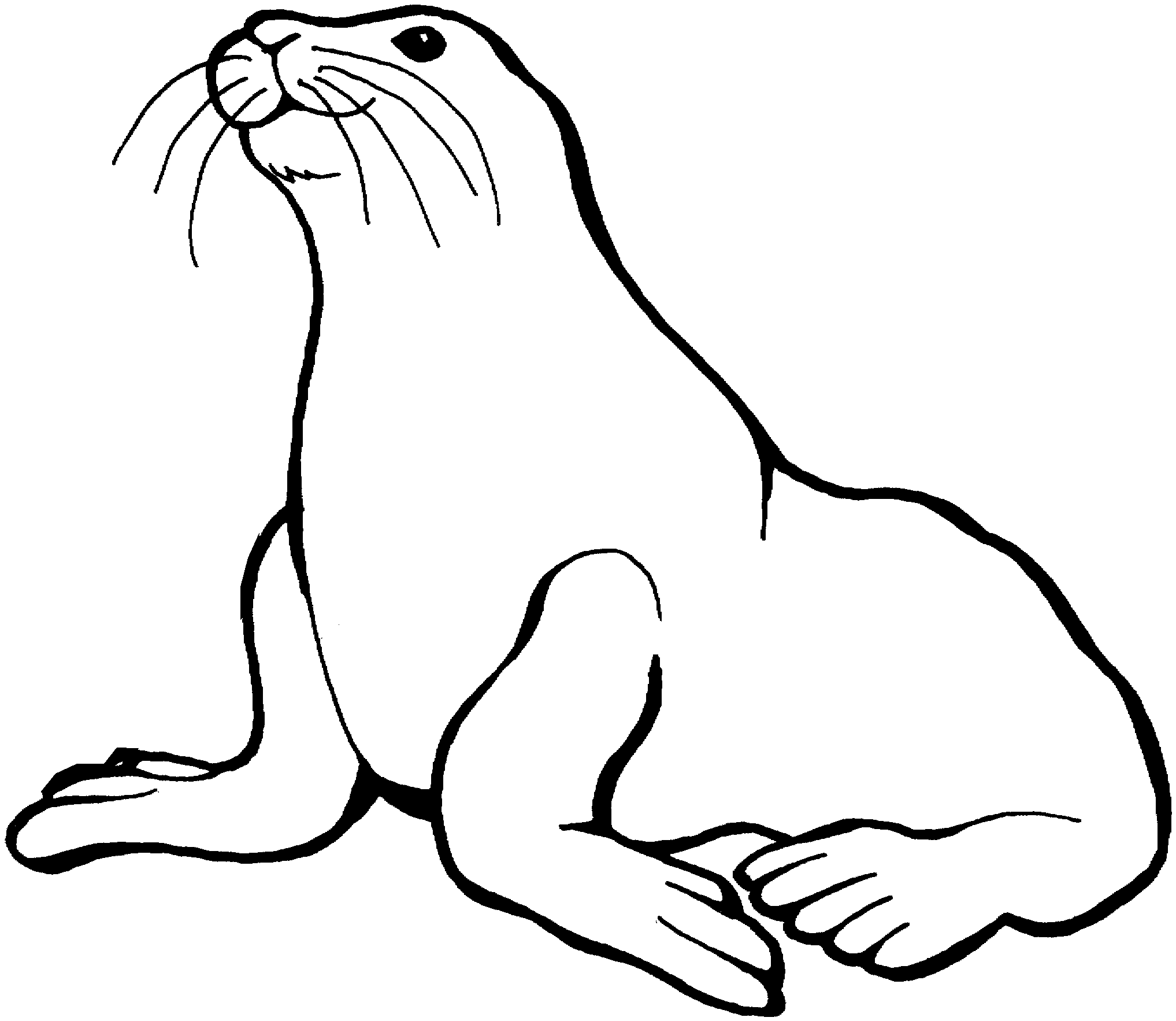 Saturday Science: Spring 2017Creatures of the SeaWeek 2Fish of the Sea	Fish! There are so many amazing types out there in the sea! Today we begin by learning about just a few of the many that inhabit our ocean environment and what role they play in the food chain (sharks will be covered on a different day). Students will learn about fish through the use of pictures, crafts, games, and dances.Learning Objectives:-Students will be able to understand that fish are EXTREMELY DIVERSE and come in  many different shapes and colors-Students will learn that fish can inhabit all types of aquatic environments. -Students will know that some fish have special relationships with other fish and/or  other sea creatures (mutualism)-Students will learn what an important food source fish can be for certain animals   that live near or in the ocean.  -Students will know who the largest fish in the ocean is  -Students will know the feeding habits of certain fish -Students will understand how important fish are to a healthy ecosystemVocabulary: lateral line, Fin review (dorsal, pectoral, pelvic, caudal), pelagic, benthic, diverse, mutualistic, gills, scalesMaterials: Activities: 9:30-9:40: Welcome! All students will sit at a table with a worksheet to color in while everyone gets checked in (Fish). 9:40-9:50: We will read a book about Fish!9:50- 10:05: What are fish? Fin dance review, diversityWe will spend time looking at pictures of fish from different habitats to explore how diverse they are10:05-10: 15: Mutualism and Anemone Game. Students will all be given a nametag in the shape of a clownfish. The volunteers will each be a different color anemone, holding up their streamers to the students can see them. Each anemone will have five streamers that the students can hold on to (one student per streamer). When the instructor yells ‘go’ the students must run to an anemone and grab one of the streamers. If there are no streamers left, then that clownfish has been eaten by a predator and is out for the next round. As the number of students playing gets smaller, so do the amount of streamers that the anemone has. Each anemone will be left with just one streamer by the last round. The game will continue until there is only one clownfish left per anemone. If time permits, we will play this game twice. 10:15-10:25: Fish CraftStudents will make a paper plate fish10:25-10:40: Snack break /Bathroom break! (Fish #2 coloring sheet available) 10:40-11:00: Whale Sharks, the biggest fish in the sea! What do they eat? Whale Shark Craft!Students will learn about the characteristics of a whale shark. Students will then make their own whale shark to take home.11:00-11:15: Penguin GameStudents will learn how fish are an important part of the diet of many animals that live in and around the sea. Students will balance a plastic penguin egg on their feet. Students must ‘waddle’ over to the other side of the room to give their egg to another penguin. Once the egg is dropped off, that student can go find fish for food. While one student is finding fish, their partner will try to make it back across the room with the egg balanced on their feet. This may be played for two rounds if time permits11:15-11:25: Vocab Match11:25-11:35: Fish sorting with Rainbow Goldfish! Students will be given a handful of rainbow colored goldfish that they must sort into categories based on the color. Students will then graph their ‘fish’. Each table will compare their graphs. 11:35-11:55: Worksheet: fill in fish characteristicsStudents will work together to fill out a worksheet of fish characteristics. We will then come together as a class and go over some of the characteristics we learned about fish today.11:55: Wind down & gather your crafts/coloring sheets12:00: Take home a penguin coloring sheet!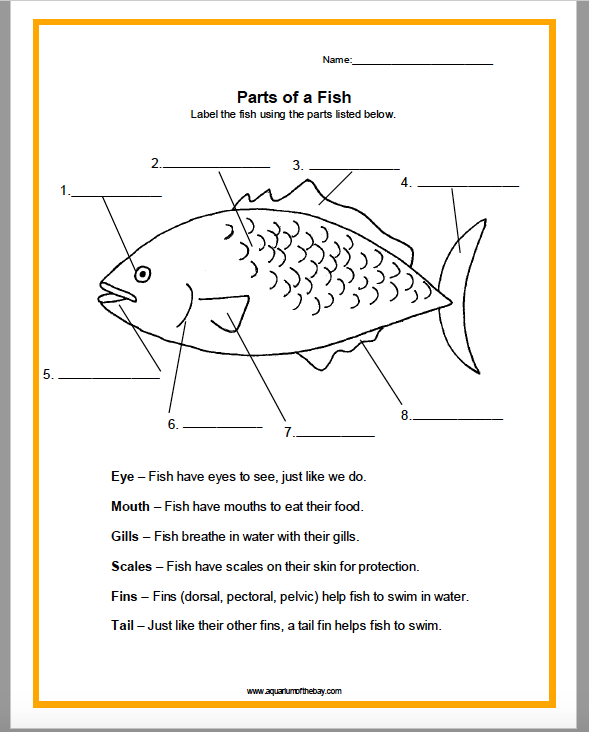 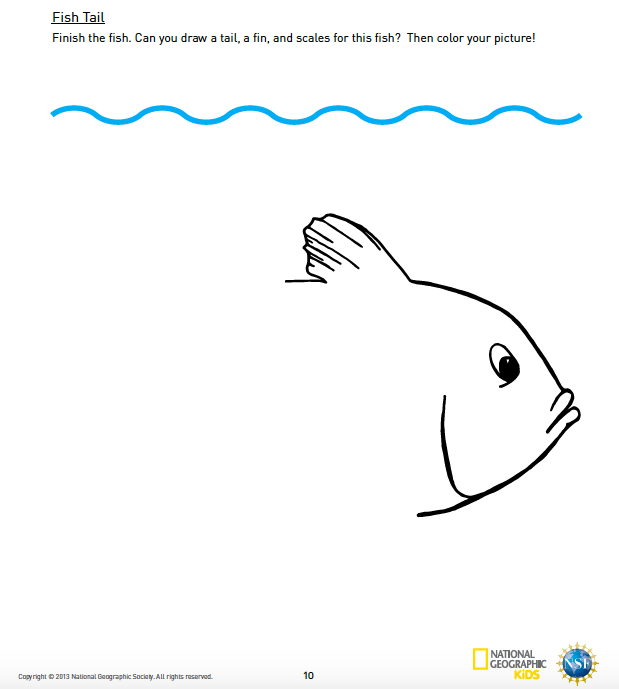 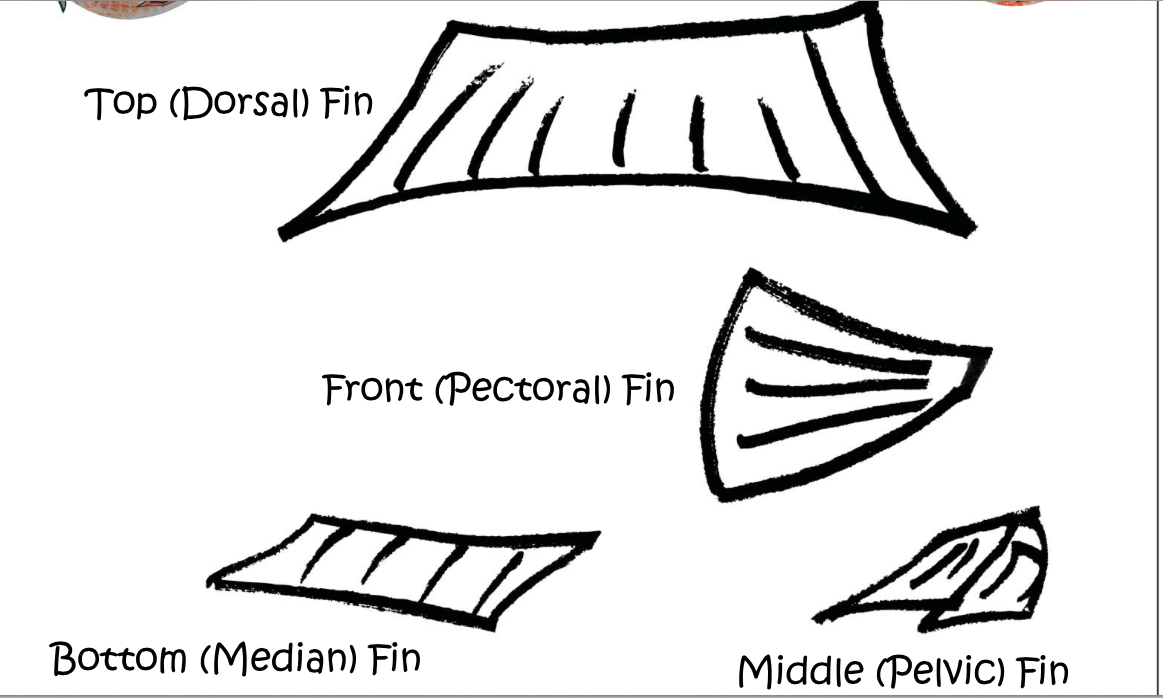 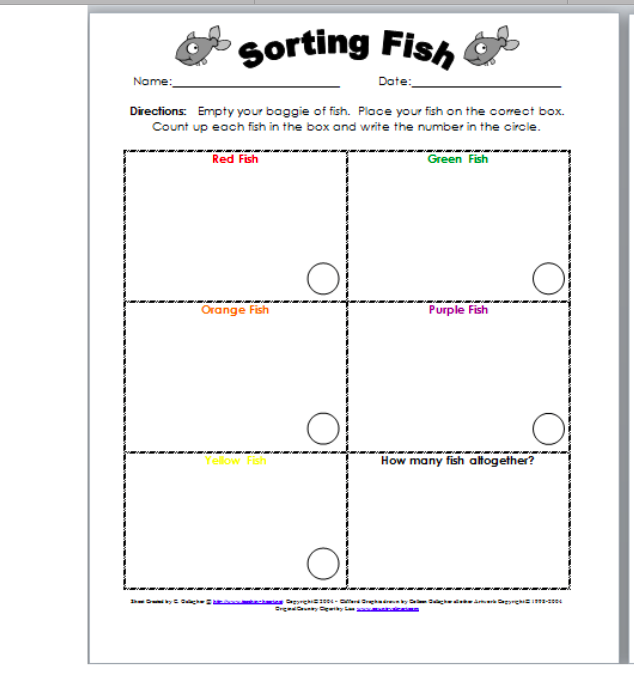 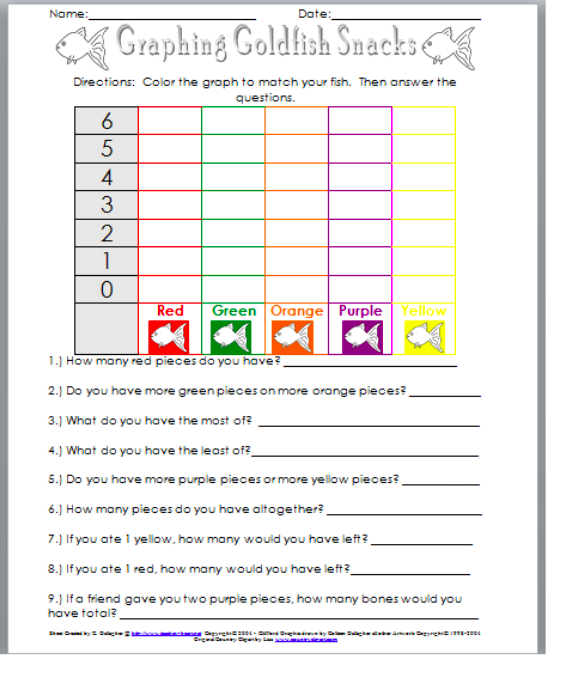 Saturday Science: Spring 2017Creatures of the SeaWeek 3Sharks & Sea Jellies	Sharks just look mean. Today we will learn all about sharks and the important role they play in the ecosystem. We’ll spend time going over teeth, body shape, how their scales are different than those we saw last week in fish, the diversity amongst sharks, and learn about their cartilaginous skeleton. Its all about flexibility and speed for these amazing hunters. 	We’ll also spend time learning about sea jellies (not jelly fish!). We’ll talk about some of the different types that are found in the ocean along with how they eat, how they sting, and what type of skeleton they have. Don’t ever touch a sea jelly on the beach!Learning Objectives:-Students will be able to understand that sharks and sea jellies are DIVERSE!-Students will learn that sharks have a cartilaginous skeleton -Students will learn that sharks have rows of teeth that regenerate throughout their   lifetime-Students will learn that we are not the preferred food for a shark and why-Students will understand the role that sharks play in keeping an ecosystem healthy-Students will know that it is dangerous to touch a dead sea jelly on the beach-Students will understand how sea jellies sting -Students will learn who eats sea jellies and how important they are to our oceansVocabulary: Countershading & fin review (dorsal, pectoral, pelvic, caudal), cartilage, sea jelly, dermal denticles (skin teeth)Materials: Activities: 9:30-9:35: Welcome! All students will sit at a table with a worksheet to color in while everyone gets checked in (Shark). 9:35-9:45: Lets review mammals! 9:45- 9:50: We will read a book about Sharks!9:50-10:05: What are sharks? Diversity? How are they different from other fish? Cartilage dance! Teeth? 10:05-10:15: Shark Bingo Each student will receive a bingo card with several different sharks listed and tokens. The instructor will pull sharks out of a bag until one of the students yells BINGO. If time allows, we will play two rounds10:15-10:20:  Get in teams to draw life size sharks.Each team will receive a tape measure and chalk. One team member will pull the name of a shark out of a hat; this is the shark the team will draw outside. Each team will be provided with two pictures of their shark and the measurements. 10:20-10:45: Outside to draw sharks! 10:45-11:05: Snack break /Bathroom break! (Shark #2 coloring sheet available) Watch Shark Video. Clean up time!11:05-11:25: Be a keeper! Find all the shark teeth!Each table will receive a bin full of sand (with buried clay shark teeth), and a sifter. Each student will get a turn ‘being a keeper’ and cleaning up the all of the shark teeth. Students will get to sift once, collect the teeth and then pass the sifter on to the next student. This will be done until all of the students have at least 2 teeth but we may keep going until the bin has no teeth left. 11:25-11:40: Read Sea Jelly book/Learn about Sea Jellys!11:40-11:55: Sea Jelly Craft11:55-12:00: Wind down & gather your crafts/coloring sheets12:00: Take home a Sea Jelly coloring sheet!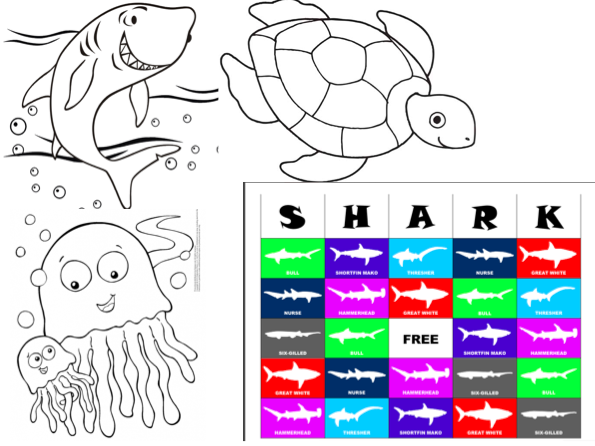 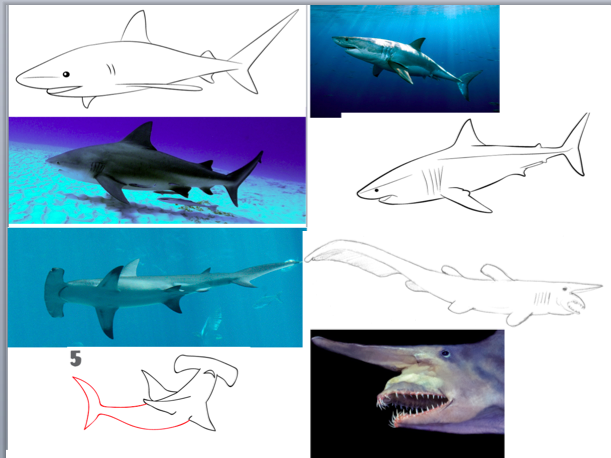 Saturday Science: Spring 2017Creatures of the SeaWeek 4Deep Sea Day!	While exploring a marine habitat, the deep sea, students’ will not only learn about the animals that live there but also which adaptations are especially beneficial for that specific habitat. This knowledge can then be used to compare against other animals that inhabit different ecosystems. Through the following lesson, Students will be able to describe characteristics and coloration patterns of deep-sea animals as well as developing a basic knowledge of the light spectrum through hands on activities, observations, and collaboration.  Learning Objectives:-Students will learn about the characteristics that enable animals to survive in the   deep sea -Students will learn what role color plays in deep sea survival -Students will know that some fish exhibit bioluminescence-Students will learn about ballast and submarines-Students will learn squid characteristics  -Students will understand which colors penetrate to the deepest depths of the oceanVocabulary: light spectrum, bioluminescence, ballastMaterials: Activities: 9:30-9:35: Welcome! All students will sit at a table with a worksheet to color in while everyone gets checked in (angler fish). 9:35-9:45: Shark/Sea Jelly Review 9:45- 9:50: We will read a book about creatures of the deep!9:50-10:05: Who lives way down in the ocean? What color are they? Why do they look so ‘scary’? How does light travel to the ocean? How do we find these animals? 10:05-10:15: Sea glasses! Students will take paper glasses with blue lenses and look at a variety of different colors. The students will then get another, darker blue lens to hold in front of their glasses to look at the colors again. Students will see that as the blue gets darker, certain colors are harder to see while certain colors are easier. 10:15-10:30:  Submarine ActivityStudents will work in teams to balance their ‘submarine’. Students will have a paper cup that they need to make float in the middle of a 2L soda bottle full of water. Students will have ballast (washers) that they can attach and take off of the cup in order to cause the ‘submarine’ to float in the correct position. 10:30-10:40: Color in ‘dive in the deep’ 10:40-10:50: Snack break /Bathroom break! (coloring sheet #2available) Watch video. Clean up time!10:50-11:05: Squid Book! Learn all about squids!11:05-11:30: Squid RacesStudents will design a balloon squid that they will then race across the room by letting the air out. 11:30-11:40: Make your own mini squid11:40-11:55: Lantern fish craft 11:55-12:00: Wind down & gather your crafts/coloring sheets12:00: Take home a squid coloring sheet!https://www.montereybayaquarium.org/education/classroom-resources/curriculum/exhibit#mission-to-the-deephttp://www.pbs.org/wgbh/nova/education/activities/3319_alicia.html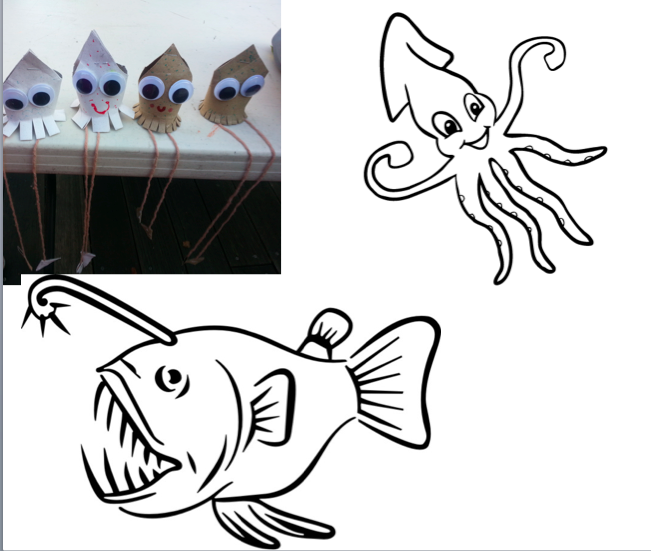 Saturday Science: Spring 2017Creatures of the SeaWeek 5Arthropods!Learning Objectives:-Students will be able to understand how diverse arthropods are-Students will learn about one of the greatest migrations (Christmas Island Crab)-Students will understand that arthropods have their skeleton on the outside-Students will know how certain crabs protect themselves-Students will learn that hermit crabs need to find new shells as they grow-Students will learn that horseshoe crabs are not dangerous and may need our help sometimesVocabulary: exoskeleton, moltingMaterials: Activities: 9:30-9:35: Welcome! All students will sit at a table with a worksheet to color in while everyone gets checked in (hermit crab). 9:35-9:45: Lets review the deep sea!9:45- 9:50: We will read a book about the ocean-Wow! Ocean!9:50-10:00: Who are the arthropods? Where are their skeletons? 10:00-10:15: Lets make a decorator crabStudents will have an outline of a crab. The instructor and volunteer will go to each table with a shoebox full of items for the students to decorate their crabs with in order to camouflage their crab. Students will be asked to close their eyes and then they may reach into the box and take a few items to use. The instructor and volunteers will keep allowing students to take turns ‘finding’ material to camouflage with until the shoeboxes are empty. 10:15-10:25:  Which Shell will fit?Students will be given a cut out of a hermit crab with no shell. A pile of paper shells will be put in the middle of the table. Each student must try out the different shells until they find the one that fits their hermit crab. 10:25-10:45: Food Chain Group Work/Make a food web10:45-11:00: Snack break /Bathroom break! (Horseshoe crab coloring sheet available) Clean up time! Magic School Bus11:00-11:15: Lets Review (iPad activity)11:15-11:25: Marine science careers (draw yourself in one!) 11:25-11:55: Our Final projectStudents will close their eyes and imagine they are swimming through the sea. What do they see? Whatever they see they will draw along with their favorite sea creatures as their final craft. Game if we have time.  11:55-12:00: Wind down & gather your crafts/coloring sheets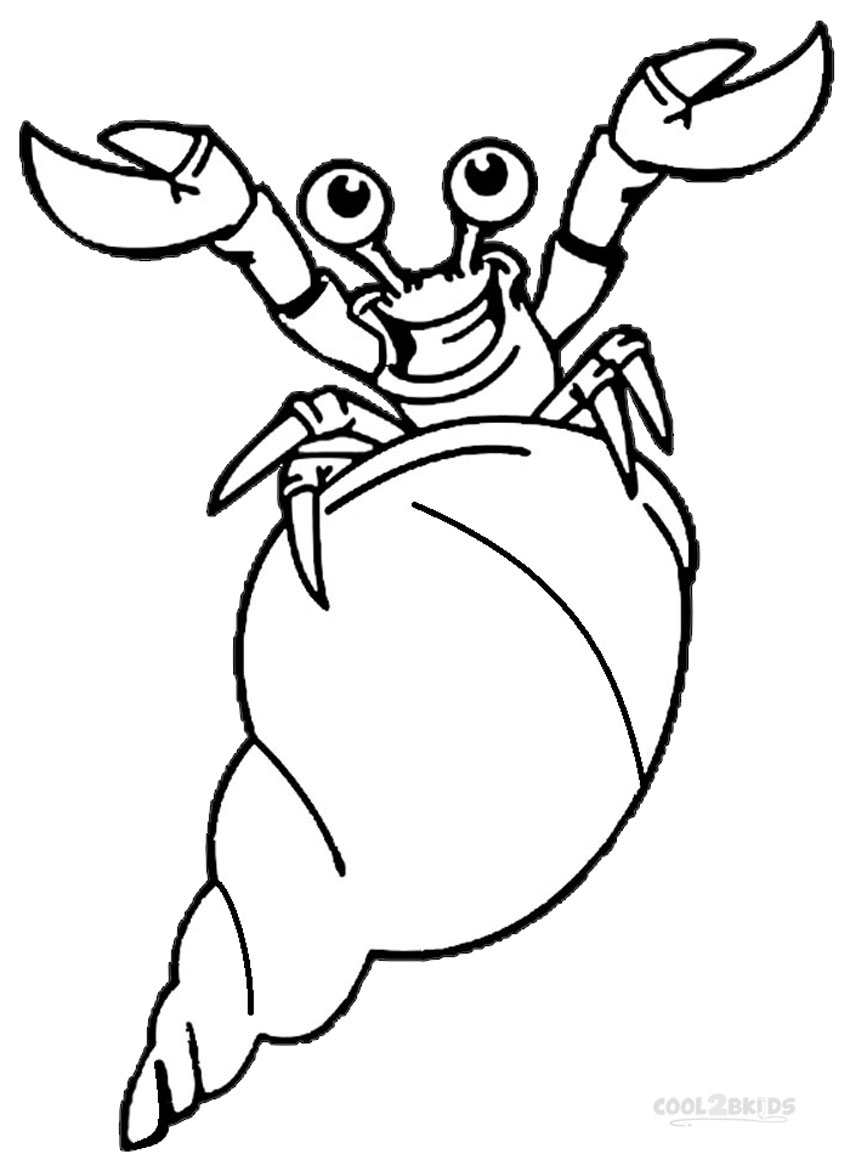 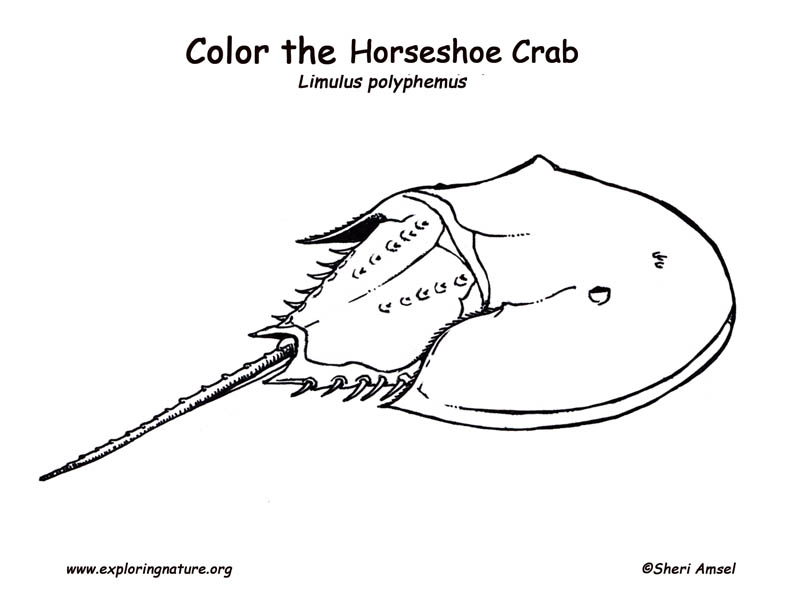 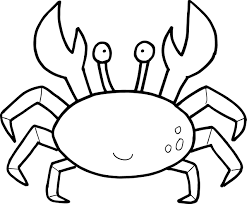 ItemsUsageQuantityCrayonsColoring SheetsStyrofoam cups Body of the whale(whale craft)30Blue /gray paintTo paint the Styrofoam cups(whale craft)Pipe cleanersBlue/gray/white(whale craft)~100Googly Eyes(Whale craft)~50Glue sticks/elmers glue (Whale craft & Otter craft)~10Safety scissors(Whale craft & Otter craft) ~24Blue/GreyCard stock(Whale craft)~30Brown Construction Paper(Otter craft) ~30Asst. Construction Paper To make asst fish (Otter game) ~20Green FeltTo make kelp (Otter Game) A few yardsWorksheetsA variety for students to color in (mammals)Clear Protector SheetsVocabulary Match GamePicturesVocabulary Match GameItemsUsageQuantityCrayonsColoring Sheets & (Fish craft)White paper dinner plates (Fish craft)~50Large Plastic Eggs(Penguin Game)~12White out(Whale shark craft)~10Googly Eyes(Whale shark & Fish craft)~100Glue sticks/elmers glue (Whale shark craft & Fish craft)~20Safety scissors(Whale shark craft & Fish craft) ~24White Oak Tag(Whale shark craft)~13Asst. Construction Paper To make asst fish (Penguin game) ~20StreamersTo make a large Anemone(Clownfish Game) A few yardsWorksheetsA variety for students to color in (Fish) Clear Protector SheetsVocabulary Match GamePicturesVocabulary Match GameAsst. Glitter/Sequins(Fish craft)Popsicle Sticks(Whale shark craft)~25ItemsUsageQuantityCrayonsColoring Sheets & (Sea Jelly craft)Chalk:mutlicolored Shark drawingsTape MeasureShark Drawings6Streamers:multicolored(Sea Jelly craft)Googly Eyes(Sea Jelly craft)~50Glue sticks/elmers glue (Sea Jelly craft)~20Safety scissors(Whale shark craft & Fish craft) ~24Paper plates(Sea Jelly craft)~25Asst. Construction Paper Sea Jelly craft & Bingo tokens~20Clear Protector SheetsVocabulary Match GamePicturesVocabulary Match GameSandEnough to fill 6 plastic binsPlastic Bins6ClayShark Teeth2 lbsItemsUsageQuantityCrayonsColoring Sheets White paper Paper glasses~24Blue saran wrapPaper Glasses1 rollBlack construction paperLight spectrum activity~62L Soda bottlesSubmarine activity~6Plastic Bins Submarine activity~6Safety scissorsSquid activity ~24washersSubmarine activity~50Asst. Construction Paper Light spectrum activity/Squid activity~20StreamersSquid activity A few yardsWorksheetsA variety for students to color in (of todays animals) BalloonsSquid Activity  ~10TapeSquid activity  ~6 rollsDixie cupsSubmarine activity   ~10Popsicle SticksLantern Fish activity~24Glow in the dark paintLantern Fish ActivityToilet paper rollsSquid craft~24Yarn Squid craft1 spoolGoogly eyesSquid craft~50ItemsUsageQuantityCrayonsColoring Sheets & Final ProjectAsst tissue paper, tinfoil, feathers, cotton balls Decorator crab activity~100pieces totalGlue sticks/elmers glue Final Project~20Safety scissorsFinal Project ~24Asst. Construction Paper Final Project~20StreamersFinal Project A few yardsWorksheetsA variety for students to color in (of todays animals)